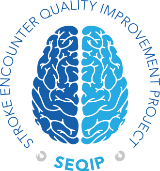 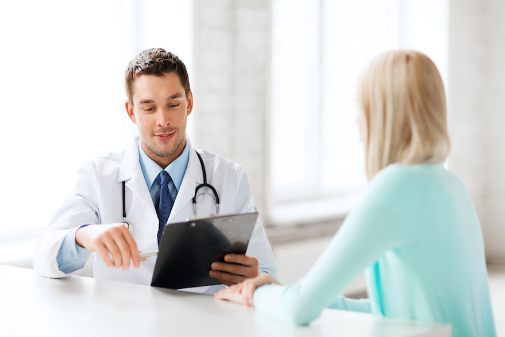 My stroke follow-up appointment is:Date: __________ Time: __________ Dr. Name: __________________________ Location: _________________________________________________________        What to Tell the Doctor About: Ask about anything you don’t remember from the education provided while you were in the hospital or at discharge. Below are some examples of what you need to know:What is stroke? _________________________________________________________How do I recognize the symptoms of stroke? _________________________________What kind of stroke did I have? ____________________________________________What caused my stroke? _________________________________________________When can I return to my normal activities/work? ______________________________When can I drive again? __________________________________________________What do you think I can expect for my recovery? ______________________________ How can I reduce my chances of having another stroke? ____________________________________________________________________________________________________________________________________________________________________What are my medications for? ___________________________________________________________________________________________________________________________________________________________________________________________________________________________________________________________________________________________________________________________________________________________________________________________________________________________________________________________________________________________________________________________________________________________________________________________________________________________________________________________________________________________________________________________________________________________________________________________________________________________________________________________________________________________________________________________________________________________________________________________________________________________________________________________________________________________________________________________________________________________________________________________________________________________________________________________________________________________________________________________________________________________What to Bring to Your Appointment:Caregiver or support personInsurance cards and driver’s licensePharmacy informationOther doctor informationHospital discharge instructionsYour medications or a listList of allergies and medications to avoidList of questions